Prénom :………………………………………….					Date : ………………………………….Le squeletteReplace les os soulignés sur le squelette :- Le Crâne protège le cerveau contre les blessures.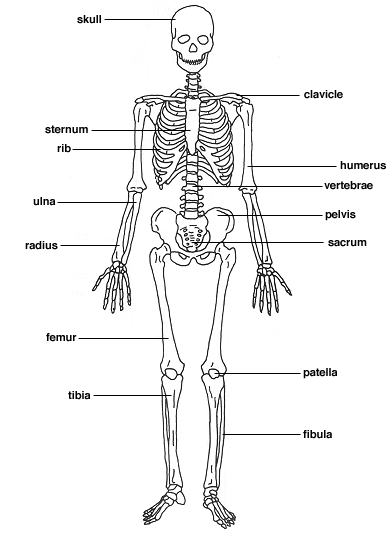 - La Mandibule est un os qui forme la mâchoire inférieure.- La Clavicule est un os en forme d'une tige mince qui forme l’épaule.- L'Humérus est un os qui relie l’avant bras à l’épaule.- Le Sternum est la partie antérieure de la cage thoracique. 
Il est situé au centre du thorax, c'est-à-dire la poitrine.- Il existe 12 paires de Côtes.- Le Radius est un os long situé entre l’humérus et les os de la main.- Le Cubitus est un os long situé entre l’humérus et les os de la main. Il est le voisin du radius. 
Il est l'os de l'avant-bras qui est aligné avec le petit doigt.- Le Coccyx à la fin de la Colonne vertébrale.- Le Fémur est situé dans la région de la cuisse.- Le Péroné est  l'os de la jambe est situé dans la région du mollet.- Le Tibia est un os du membre inférieur.- La Colonne vertébrale est constituée des vertèbres, elle supporte la tête.- Le Sacrum 
